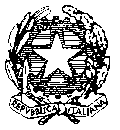 ISTITUTO D’ISTRUZIONE SUPERIORE    “ VERONA  - TRENTO”
I.T.T.”VERONA TRENTO” - I.PIA.”MAJORANA”
MEIS027008 IST. D'ISTRUZ. SUPERIORE IITI "VERONA TRENTO" MESSINAVia U. Bassi  Is. 148  -  Tel.  090.29.34.854  -  090.29.34.070  -   Fax  090.69.62.38    MEIS027008@ISTRUZIONE.IT98123   M E S S I N A————————Ai Genitori dell’alunno Classe Padre: Madre:  Email:OGGETTO: Comunicazione assenze, ritardi, uscite anticipate Si comunica che l’alunno ………, frequentante la classe ….. indirizzo ….., ha fino alla data odierna frequentato le lezioni in maniera discontinua e frammentaria accumulando un significativo numero di assenze e/o ritardi. Le ore effettive di assenza sino al …….. sono ….. ore (la scuola adopera i moduli orari ed il calcolo è stato effettuato moltiplicando le ore risultanti dal registro elettronico per 1.33, coefficiente correttivo).INSERIRE EVENTUALI INTERVENTI DEL COORDINATORE DI CLASSESi ricorda che la frequenza scolastica è necessaria per consentire agli alunni di conseguire un successo formativo e si rammenta inoltre che, ai fini della validità dell’anno scolastico, l’allievo non può superare il numero complessivo di 272 ore di assenza per le prime classi (solo del tecnologico),264 ore per le classi successive del tecnologico e, per tutte le classi del professionale. Si ricorda inoltre che, sulla base del Protocollo d’Intesa volto a contrastare il fenomeno della dispersione scolastica, secondo il “Vademecum dispersione scolastica” inviato dall’Ufficio Scolastico Regionale per la Sicilia Ufficio  VIII Ambito Territoriale  Messina, superati i 10  giorni di assenze ingiustificate nell’arco temporale del mese, il Dirigente Scolastico è tenuto a dare segnalazione del caso agli uffici di competenza.Le famiglie possono controllare e giustificare le assenze e i ritardi dei propri figli   consultando il registro elettronico attraverso l’accesso al portale Argo.Si rammenta alle famiglie di provvedere alla giustificazione delle assenze e dei ritardi effettuate dall’inizio dell’attività didattica entro la chiusura del quadrimestre, termine ultimo entro il quale potranno essere giustificate e motivate , con eventuali certificazioni mediche o autocertificazioni nel caso di problemi di famiglia o altro.Le assenze prive di tali certificazioni verranno conteggiate nel monte ore annuale ai fini della validità dell’anno scolastico. Si allega alla presente la scheda riassuntiva delle assenze, dei ritardi e delle uscite anticipate dello studente. Cordiali Saluti                                                                                                                     Il Dirigente Scolastico                            Simonetta Di PrimaMessina 